проєкт
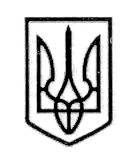                        УКРАЇНА                                                      СТОРОЖИНЕЦЬКА МІСЬКА РАДА      ЧЕРНІВЕЦЬКОГО РАЙОНУ                 ЧЕРНІВЕЦЬКОЇ ОБЛАСТІХXVІ позачергова сесія VІIІ скликанняР  І  Ш  Е  Н  Н  Я   № 6-26/202326 січня 2023 року                                                                                                м. СторожинецьПро внесення змін до штатного розписузакладу освіти Сторожинецької міської радиЧернівецького району Чернівецької областіКеруючись законами України «Про місцеве самоврядування в Україні», «Про освіту»,  «Про повну загальну середню освіту», Постановою  Кабінету Міністрів України від 15 вересня 2021 року № 957 «Про затвердження Порядку організації інклюзивного навчання у закладах загальної середньої освіти», наказом Міністерства освіти і науки України від 06 грудня 2010 року №1205 «Про затвердження Типових штатних нормативів закладів загальної середньої освіти» (зі змінами),  враховуючи звернення директора Сторожинецької ЗОШ I-III  ст. №1 А. ГАКМАНА від 14.12.2022 № 153  (додається),міська рада вирішила:З  01.02.2023 р. внести зміни до штатного розпису Сторожинецької ЗОШ I-III  ст. №1   Сторожинецької міської ради Чернівецького району Чернівецької області, а саме ввести 1 штатну одиницю асистента вчителя інклюзивного навчання.2. Відділу документообігу та контролю (М.БАЛАНЮК) забезпечити оприлюднення рішення на офіційному веб-сайті Сторожинецької міської ради Чернівецького району Чернівецької області.  3. Дане рішення набуває чинності з моменту оприлюднення. 4. Організацію виконання даного рішення покласти на начальника Відділу освіти Сторожинецької міської ради Я. СТРІЛЕЦЬКОГО. 5. Контроль за виконанням рішення покласти на першого заступника міського голови Ігоря БЕЛЕНЧУКА та постійну комісію з питань освіти та науки, культури, фізкультури і спорту (В. БОЖЕСКУЛ). Сторожинецький міський голова                                    Ігор МАТЕЙЧУК                         Виконавець:Начальник Відділу освіти                                         Ярослав СТРІЛЕЦЬКИЙПогоджено:Секретар міської ради                                                Дмитро БОЙЧУКПерший заступник міського голови                          Ігор  БЕЛЕНЧУКНачальник юридичного відділу                                 Олексій  КОЗЛОВНачальник відділу організаційноїта кадрової роботи                                                       Ольга  ПАЛАДІЙНачальник відділу документообігу та контролю                                                                  Микола  БАЛАНЮКГолова постійної комісії з питань фінансів, соціально-економічного розвитку, планування, бюджету                                                   Лідія РАВЛЮК   Голова постійної комісії  з питань регулювання земельних відносин, архітектури, будівництва та перспективного планування                                      Аліна ДІДИЧГолова постійної комісії з питань житлово-комунального господарства, приватизації, комунальної власності, промисловості, транспорту та зв’язку, впровадження енергозберігаючих технологій, охорони навколишнього природного середовища, розвитку середнього та малого бізнесу, побутового та торгового обслуговування                                          Анатолій ОЛЕНЮК Голова постійної комісії  з питаньохорони здоров'я, соціального захисту населення, молодіжної політики                                         Олександр ВОЙЦЕХОВСЬКИЙГолова постійної комісії  з питаньосвіти та науки, культури, фізкультури і спорту				            Владислава БОЖЕСКУЛГолова постійної комісії з питань регламенту, депутатської діяльності, законності, правопорядку, взаємодії з правоохоронними органами, протидії корупції, охорони прав, свобод і законних інтересів громадян, інформованості населення                            Ростислава СУМАРЮК